Paper formatting guidelines:Title is 14 pt, centre alignedAuthor A1, Author B2, Author C2 (Please enter the full names)
email addresses of the authors separated by comma1 Position of Author A (Trebuchet font, 9-pt, centre aligned)2 Position of Author B and Position of Author CAbstractA summary presentation (100-1150 words) of the paper has to be placed here. It has to contain adequate information as to give the reader a full image about the fields that the paper treats and also include the following: aims, planning, methodology, approach, results, conclusion and contributions of the paper. The summary does not constitute an introduction to the subject. It contains enough information as to remind to the reader the subject of the paper. The placement of references in the section has to be avoided.Key words: Use 3 to 5 key words separated by a commaIntroductionThis document contains information and formatting instructions that will help you better prepare your paper. We recommend you to copy this file to your computer and insert your text keeping the defined format. The various parts of the paper (title, text, headers, titles e.t.c. ) have already been defined, as in the present document-example. The main text must be in normal Book Antiqua font, 9-pt (points), fully justified.The Steering Committee suggests that you save this document at your computer as a Word exemplar. So, you will easily achieve the correct formatting and you will prepare your paper in Word.Important note: Please do not submit papers in Microsoft Word 97-2003 (.doc) format, in PDF or in other word processor, as there may be compatibility problems with the system of submission of works and reviews.General instructionsWhen you submit your paper for review you have to be sure that there are not indications of your identity. Erase the names of the authors, the position, the e-mail address, as well as every relative reference to you or your establishment. Your paper has to be in a suitable format for a “hidden” assessment. The papers under assessment should be written in Greek or English.After the approval of your paper and during the final submission, you must add at the first page, after the title of the paper, the information that concern the authors, that is full names, e-mail address and position (University, Institute, or Firm) for every author.Important note: Please strictly follow the page margins for the category your paper belongs. If you have any questions please contact the Steering Committee at: steam2021conference@gmail.com  Papers formattingIntroductionAll papers will have to start with the introduction section that delimits the theoretical background and the targets of the work. In some cases, it is possible to be considered a more suitable use of an alternative first section, so that the targets are covered.BodyThe body of the text contains various sections that describe the contents of the paper (for instance, Method, Results, Conclusions, e.t.c.). You can use up to three levels of sections-subsections, as to better organize the content of your work.ConclusionsThis section aims at creating a complete image of the paper, without repeating the results. It constitutes a recapitulation of the paper that explains in brief the importance and the whole value of the paper, emphasizes on the salient points and proposes new directions for the future research e.t.c. ReferencesAfter the section of conclusions, the list with all the references that exist in the body of the text follows. Footnotes should not be used as references. Generally, footnotes should be avoided. The current APA directions should be followed for the mentioned references, so much in the body of the text, as much in the alphabetical list of references at the end of the paper (see the directions in the section References for more details). The list of references contains only the works that are reported in the text, while all the references that exist in the text they have to be written in the section References too.AnnexesIf the use of an annex is necessary, it should be placed after the section References.Pages formattingThe current prototype follows the directions for the formatting of the paper. You can use it in order to write your paper.Page sizeAdjust the size of the page at 17 x 24 cm.MarginsThe upper margin should be 2.8 cm and the lower margin 2 cm. The left and the right margin should be 2 cm.Headers and footersKeep the elements and the numbers of pages in header, as well as the pieces of information of the footer of the first page of the paper. All the rest pieces of information will be inserted by the Steering Committee, during the final text processing.FootnotesFootnotes, or endnotes should not be used. If any explanation is necessary, it has to be incorporated in the text body.Paragraphs formatUse the standard paragraphs format in your text, only doing changes as those mentioned below.Abbreviations and acronymsThe abbreviations and the acronyms should be defined the first time they are used in the body of the text, even if they have been defined in the abstract. Abbreviations should not be used in the title of the paper or the headers of the sections, in exception of the cases that this is inevitable.Sections headersThe three levels of sections – subsections are considered adequate. The headers of sections should not be numbered. The Word automatic counting of sections should not be used, either in numeric, or in alphabetic order.Headers of first level (format of a header of 1st level)Use this format for the main sections. The font should be Trebuchet, 10 pt, bold. The space before paragraph should be 12 pt and the space after 6 pt. The alignment should be left. You should not use capitals. On the first letter of the header will be capital. Headers of second level (format of a header of 2nd level)Use this format for the sections of second level. The font should be Trebuchet, 10 pt, bold and italics. The space before the paragraph should be 12 pt and the space after 3 pt. The alignment should be left. You must not use capital letters. Only the first letter of the header should be in capitals. Headers of third level (format of a header of 3rd level)Use this form for the sections of third level. The font should be Trebuchet, 9 pt, bold. The space before paragraph should be 12 pt and the space after 0 pt. The alignment should be left. You should not use capital letters. Only the first letter of the header should be in capitals. ParagraphsUse normal script in the main text of the paragraphs. The font should be Book Antiqua, 9-pt. All paragraphs should have single line spacing. The first paragraph of every section should be without indent. The next paragraphs of the section should have an indent of 0.42 cm. Do not leave space or empty lines between paragraphs.Other forms of paragraphsLists: Use the automatic entry of dots or numbers for the creation of lists, as in the example.References: Use 8 pt font size.Shapes and tablesAs a table, it is considered the presentation of text data in the form of columns and lines. A shape is any other form of presentation of data, such as graphs, drawings, or pictures. Every shape or table should be numbered and it should have a summary description title. Every shape or table should be mentioned in the text body.The shapes and the tables should be inserted in the main text, as closer to their point of reference as possible. Use central alignment.Reference in the textThe papers that will be accepted will need a final trim before printing. It is very important that the tables and the shapes are easily moved or/and changed size. For this reason, do not use expressions as “above” or “below”, when you refer to text in tables or shapes. Use expressions as “in Table 2 it is given…”, “in Shape 3 there are presented …” etc.Do not use the automatic numbering of Word for tables and shapes. ExamplesTable 1 constitutes an example for the formatting of tables. The title of every table must have a 9 pt bold font and be placed over the body of the table. The spacing of the title must be as follows: before 12 pt and after 6 pt.The horizontal lines must have the format of the example (exist at the beginning and end of the table). The thickness of line must be 1 pt. The use of vertical line in tables is not allowed.Table 1. Example of table formattingShape 1 constitutes an example of shapes. The title must have a 9 pt bold font and be placed under the shape. The spacing of the title must be as follows: 6 pt before and 12 pt after.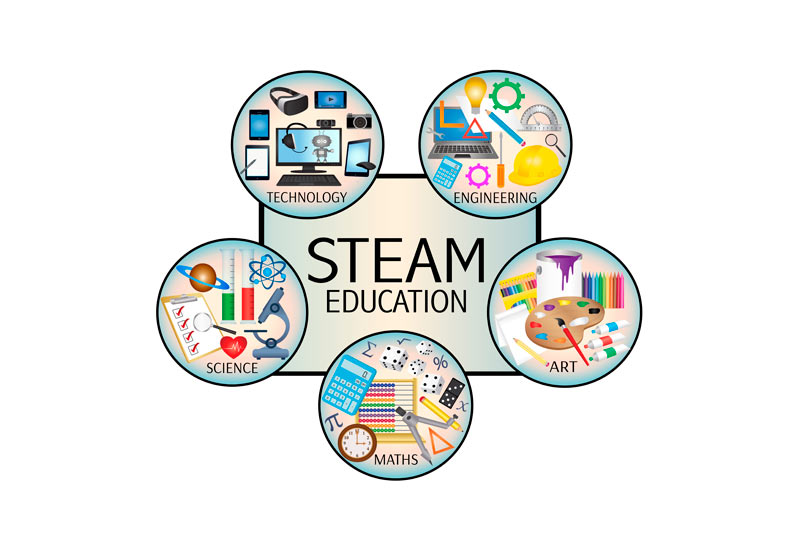 Shape 1. Science, Technology, Engineering, Art and Mathematics (STEAM) FormThe tables have to be inserted in the body of the text or be placed in a separate page at the end of the paper.There are two ways of submission of shapes:Insert the shape directly into the text, in a form of picture that can change size without alterations (as in Shape 1)Submit every shape as an independent high resolution file in .gif format. Compress all files of pictures in a .zip file for each paper.Directions for referencesThe references will have to follow the current directions of the American Psychological Association (APA). Directions for the textIn the body of the text of your paper, you have to mention your sources, by scribing the family name of the author and the year in parenthesis, as it is presented in the examples of the following paragraphs.  The references that exist in this section, they constitute examples that you have to follow precisely. When there are two or more works of the same writer, they should be placed in the list of references in a chronological sequence, according to the year of publication. If you refer two works at the same time in the text, you should scribe and the year of every publication with a chronological order (Jonassen, 2000; 2003). For the reference of works of the same author that have the same year of publication, add an alphabetical numbering after the writing of the year of publication, add alphabetical numbering after scribing the year of publication (Jimoyiannis & Komis, 2006a, 2006b). Use the same way of numbering also in the alphabetical list of references.If a work has two authors both should be mentioned, that much in the list of references, as much and in its script in the text body (Mikropoulos & Natsis, 2011). If a work has three or more authors, the names of all the authors should be mentioned in the alphabetical list of references of the paper. However, in the script of the reference in the body of the text use only the name of the first writer, followed by κ.α. for references in Greek (Τσιρογιάννη κ.α., 2013) or et al. for references in English (Russell et al., 2003). In the references to sources from the world wide web, the year of publication, or of recent update, the date of access, as well as the full address of the internet site has to be included (Cox et al., 2000; ΔΕΠΠΣ, 2003). The authors will have to check with attention, so that the link is active of every electronic address that is written in the list of references.List of referencesIn the section References, at the end of the paper, there must exist the alphabetic list of all references of work, according to the example of this document. Write all your references with alphabetic order, according to the family name of the first writer. Only the first letter of the first word of the title of every work will have to be written with capitals. You can use capital letters only in the first letter of the subtitle, in the first letter after a full stop and in the first names. (Ντρενογιάννη & Πριμεράκης, 2008).The titles of books, journals, collective volumes or congress proceedings must be written in italics (Jonassen, 2000; Γραβάνη, 2008). You must not use underlined script or quotation marks in the titles of journals, books, collective volumes, or proceedings. The title of every journal must be written with capital the first letter of every word. To the contrary, for works that are published in books, collective volumes, proceedings, or the international web, use capital letters only in the first word of the title, or the subtitle, or the first word after a full stop and the first names (Mikropoulos & Natsis, 2011; BECTA, 2004; Panoutsopoulos et al., 2013).ThanksgivingsThe present exemplar has been based on corresponding paradigms of congresses of ΕΤΠΕReferences in foreign languagesBECTA (2004). A review of the research literature on barriers to the uptake of ICT by teachers. London: British Educational Communications and Technology Agency.Cox, M., Preston, C., & Cox, K. (2000). What factors support or prevent teachers from using ICT in their classrooms. Retrieved 26 October 2018 from http://www.leeds.ac.uk/educol/documents/00001304.htmJimoyiannis, A., & Komis, V. (2006a). Exploring secondary education teachers’ attitudes and beliefs towards ICT adoption in education. Themes in Education, 7(2), 181-204.Jimoyiannis, A., & Komis, V. (2006b). Examining teachers’ beliefs about ICT in education: implications of a teacher preparation programme. Teacher Development, 11(2), 149-173.Jonassen, D. H. (2000). Computers as mind tools for schools. NJ: Prentice Hall.Jonassen, D. H. (2003). Computers as mind tools for schools: engaging critical thinking. NJ: Prentice-Hall.Mikropoulos, T. A. & Natsis, A. (2011). Educational Virtual Environments: A Ten Year Review of Empirical Research (1999 – 2009). Computers & Education, 56(3), 769-780.Panoutsopoulos, I., Sampson, D., & Mikropoulos, T. A. (2013). Digital Games as Tools for Designing and Implementing Innovative Pedagogical Approaches: A Review of Literature. In G. Maree & I. Dirk (Eds.), Curriculum models for the 21st century: Using Learning Technologies in Higher Education, New York: Springer.Russell, M., Bebell, D., O’Dwyer, L., & O’Connor, K. (2003). Examining teacher technology use. Implications for preservice and inservice teacher preparation. Journal of Teacher Education, 54(4), 297-310.Dan, Z. S., & Gary, W. K. W. (2018). Teachers’ perceptions of professional development in integrated STEM education in primary schools. In IEEE Global Engineering Education Conference, EDUCON (Vol. 2018-April, pp. 472–477). IEEE Computer Society. https://doi.org/10.1109/EDUCON.2018.8363268 Dare, E. A., Ellis, J. A., & Roehrig, G. H. (2018). Understanding science teachers’ implementations of integrated STEM curricular units through a phenomenological multiple case study. International Journal of STEM Education, 5(1). https://doi.org/10.1186/s40594-018-0101-z Glezou, K. (2021). Robotics as a Powerful Vehicle Toward Learning and Computational Thinking in Secondary Education of 21st Century. In St. Papadakis and M. Kalogiannakis (Eds), Handbook of Research on Using Education Robotics to Facilitate Student Learning, Hershey, PA: IGI Global.Glezou, K. (2020). Fostering Computational Thinking and Creativity in Early Childhood Education: Play-Learn-Construct-Program-Collaborate. In St. Papadakis and M. Kalogiannakis (Eds), Mobile Learning Applications in Early Childhood Education, (pp. 324-347), Hershey, PA: IGI Global.Glezou, K. & Grigoriadou, M. (2009). Supporting Student Engagement in Simulation Development. In C. O’Malley, D. Suthers, P. Reimman, A. Dimitracopoulou (Eds.) Proceedings of 8th International Conference on Computer Supported Collaborative Learning CSCL2009: Computer Supported Collaborative Learning Practices, pp. 414-418. Rhodes. ISBN: 978-1-61584-137-0Nadelson, L. S., Callahan, J., Pyke, P., Hay, A., Dance, M., & Pfiester, J. (2013). Teacher STEM perception and preparation: Inquiry-based stem professional development for elementary teachers. Journal of Educational Research, 106(2), 157–168. https://doi.org/10.1080/00220671.2012.667014 Shernoff, D. J., Sinha, S., Bressler, D. M., & Ginsburg, L. (2017). Assessing teacher education and professional development needs for the implementation of integrated approaches to STEM education. International Journal of STEM Education, 4(1). https://doi.org/10.1186/s40594-017-0068-1 Spyropoulou, N. D., & Kameas, A. D. (2019). STEM Education : Future and Current Challenges for the Preparation of STEM Educators. In International Conference New Perspectives in Science Education. Italy: Filodiritto Editore. Spyropoulou, N. D., & Kameas, A. D. (2020a). Investigating the role of STE(A)M Educators : a case study in Greece. In International Conference on Information, Intelligence, Systems and Applications (p. in press).Spyropoulou, N. D., & Kameas, A. D. (2020b). Methodology for the Development of a Competence Framework for STE(A)M educators. In European Distance and E-Learning Network (EDEN) Conference. European Distance and E-Learning Network (EDEN). Spyropoulou, N. D., & Kameas, A. D. (2020c). STEM Educator challenges and professional development needs: the educators’ views. In IEEE Global Engineering Education Conference 2020 (pp. 554–562). IEEE Computer Society.References in Greek languageΓραβάνη, Μ. (2008). Ο πληροφορικός γραμματισμός στα Σχολεία Δεύτερης Ευκαιρίας: μια μελέτη των απόψεων και των εμπειριών εκπαιδευτών πληροφορικής. Στο Β. Κόμης (επιμ.), Πρακτικά 4ου Πανελλήνιου Συνεδρίου ‘’Διδακτική της Πληροφορικής’’ (σ. 405-414), Πάτρα: Εκδόσεις Νέων Τεχνολογιών.ΔΕΠΠΣ (2003). Διαθεματικό Ενιαίο Πλαίσιο Προγραμμάτων Σπουδών. Αθήνα: Παιδαγωγικό Ινστιτούτο, Ανακτήθηκε στις 19 Νοεμβρίου 2009 από http://www.pi-schools.gr/programs/depps Ντρενογιάννη, Ε., & Πριμεράκης, Γ. (2008). Ψηφιακά σενάρια διδασκαλίας για το δημοτικό σχολείο: Η διερεύνηση του περιεχομένου τους με έμφαση στα δομικά, μορφολογικά και μεθοδολογικά στοιχεία σχεδιασμού. Θέματα Επιστημών και Τεχνολογίας στην Εκπαίδευση, 1(2), 143-175.Τσιρογιάννη, Μ. Ι., Μπαρτζώκας, Α., & Μικρόπουλος, Τ. Α. (2013). Αντιλήψεις πρωτοετών φοιτητών Φυσικής για το φαινόμενο της εξάτμισης Στο Δ. Βαβουγυιός & Σ. Παρασκευόπουλος (επιμ.), Πρακτικά 8ου Πανελληνίου Συνεδρίου Διδακτικής Φυσικών Επιστημών και Νέες Τεχνολογίες στην Εκπαίδευση (σ. 858-865), Βόλος: ΕΝΕΦΕΤ.STEAM practicesFrequencyPercentage %Kindergarden9019Primary school39230.5High School35127.0Lyceum21623.5Total1165100.0